ПРОЕКТР О С С И Й С К А Я  Ф Е Д Е Р А Ц И ЯБ Е Л Г О Р О Д С К А Я  О Б Л А С Т Ь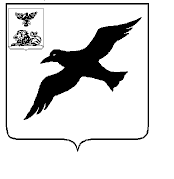 СОВЕТ ДЕПУТАТОВ ГРАЙВОРОНСКОГО ГОРОДСКОГО ОКРУГАПЕРВОГО СОЗЫВАР Е Ш Е Н И Е____ _______ 2020 года                                                                           №____В соответствии с Федеральным законом от 6 октября 2003 года № 131-ФЗ «Об общих принципах организации местного самоуправления в Российской Федерации», статьей 179 Бюджетного кодекса Российской Федерации, постановлением Правительства Российской Федерации от 7 марта 2018 года №237 «Об утверждении Правил предоставления средств государственной поддержки из федерального бюджета бюджетам субъектов Российской Федерации для поощрения муниципальных образований – победителей Всероссийского конкурса лучших проектов создания комфортной городской среды», постановлением Правительства Белгородской области от 25 августа 2017 года №329-пп «Об утверждении государственной программы Белгородской области «Формирование современной городской среды на территории Белгородской области на 2018-2022 годы», Уставом Грайворонского городского округа, решением Совета депутатов Грайворонского городского округа №7 от 27 сентября 2018 года «О Положении об урегулировании правопреемства органов местного самоуправления Грайворонского городского округа по вопросам, входившим в компетенцию органов местного самоуправления муниципального района «Грайворонский район» и всех преобразованных поселений, входивших в состав муниципального района «Грайворонский район»,Совет депутатов Грайворонского городского округа решил:1. Внести в решение Муниципального совета Грайворонского района от 26 октября 2017 года № 394 «Об утверждении муниципальной программы «Формирование современной городской среды на территории Грайворонского района на 2018-2022 годы (в ред. от 29 марта 2018 г. № 468, от 01 февраля 2019 г. № 150, от 21 марта 2019 г. №166, от 28 августа 2019 года №230, от 26 марта №309) следующие изменения:1.1 Муниципальную программу Грайворонского городского округа «Формирование современной городской среды на территории Грайворонского городского округа», утвержденную в пункте 1 названного решения, изложить в редакции согласно приложению к настоящему решению. 2. Опубликовать настоящее решение в газете «Родной край» и в сетевом издании «Родной край 31» (rodkray31.ru), разместить на официальном сайте органов местного самоуправления Грайворонского городского округа (graivoron.ru).3. Контроль выполнения данного распоряжения возложить на постоянную комиссию Совета депутатов Грайворонского городского округа по экономическому развитию, муниципальной собственности  и развитию инфраструктуры городского округа (Головин А.А.).Председатель Совета депутатов Грайворонского городского округа                                                 В.Н. Горбань Муниципальная программа «Формирование современной городской среды на территории Грайворонского городского округа»Паспорт муниципальной программы «Формирование современной городской среды на территории Грайворонского городского округа»1. Общая характеристика сферы реализации муниципальной программы, в том числе формулировки основных проблем в указанной сфере и прогноз ее развитияПо состоянию на 01 января 2017 года общая численность населения, проживающего на территории Грайворонского района, составляет 29 701 человек.В состав Грайворонского городского округа входят 13 территорий.В 1 городской и 7 сельских территориях численность населения превышает 1000 человек.Вместе с тем, только в 6 населенных пунктах Грайворонского городского округа численность населения превышает 1000 человек.На территории Грайворонского городского округа расположено 40 многоквартирных домов, ограничивающих 40 дворовых территорий, общей площадью 108813 кв. метра и 14 общественных территорий общей площадью 154500 кв. метра.На территории населенных пунктов поселений Грайворонского городского округа с численностью населения свыше 1000 человек находится 34 дворовые территории площадью 71489,19 кв.метров, из которых обустроены 82,5 процента, и 14 общественных территорий площадью 154500 кв.метров, уровень благоустройства которых составляет 64,3 процента.Потребность в благоустройстве Грайворонского городского округа обусловлена износом объектов благоустройства их составляющих в результате длительной эксплуатации.Успешная реализация в области муниципальной программы «Формирование современной городской среды на территории Грайворонского городского округа» позволит развить механизмы реализации комплексных проектов создания комфортной городской среды на территории Грайворонского городского округа, с учетом индекса качества городской среды, повысить уровень благоустройства территорий населенных пунктов Грайворонского городского округа с численностью населения свыше 1 000 человек и улучшить качество жизни населения, а участие граждан и заинтересованных организаций Грайворонского городского округа во всех этапах проведения благоустройства гарантирует заинтересованным лицам полноту и достоверность полученной информации, а также прозрачность и обоснованность решений органов местного самоуправления Грайворонского городского округа. В рамках реализации муниципальной программы под общественной территорией понимаются территории муниципальных образований соответствующего функционального назначения (площадей, набережных, улиц, пешеходных зон, скверов, парков, иных территорий).Под малыми городами понимаются населенные пункты, имеющие статус города, с численностью населения до 100 тыс. человек включительно.Под дворовой территорией понимается совокупность территорий, прилегающих к многоквартирным домам, с расположенными на них объектами, предназначенными для обслуживания и эксплуатации таких домов, и элементами благоустройства этих территорий, в том числе парковками (парковочными местами), тротуарами и автомобильными дорогами, включая автомобильные дороги, образующие проезды к территориям, прилегающим к многоквартирным домам.2. Приоритеты государственной политики в сфере реализации муниципальной программы, цели, задачи и показатели достижения целей и решения задач, описание основных конечных результатов муниципальной программы, сроков и этапов реализации муниципальной программыНастоящая муниципальная программа разработана на основании приоритетов государственной политики в сфере благоустройства, содержащихся в Указе Президента Российской Федерации от 07 мая 2012 года № 600 «О мерах по обеспечению граждан Российской Федерации доступным и комфортным жильем и повышению качества жилищно-коммунальных услуг», приоритетного проекта «Формирование комфортной городской среды», утвержденного президиумом Совета при Президенте Российской Федерации по стратегическому развитию, (протокол от 18 апреля 2017 года № 5), постановления Правительства Российской Федерации от 10 февраля 2017 года № 169 «Об утверждении Правил предоставлении и распределения субсидий из федерального бюджета бюджетам субъектов Российской Федерации на поддержку государственных программ субъектов Российской Федерации и муниципальных программ формирования современной городской среды», национального проекта «Жилье и городская среда», утвержденного протоколом заседания президиума Совета при Президенте Российской Федерации по стратегическому развитию и национальным проекта от 24 декабря 2018 года № 16, федерального проекта «Формирование комфортной городской среды», утвержденного протоколом заседания проектного комитета по национальному проекту «Жилье и городская среда» от 21 декабря 2018 года № 3, постановления Правительства Белгородской  от 25 августа 2017 года № 329-ПП «Об утверждении государственной программы Белгородской области «Формирование современной городской среды на территории Белгородской области».Одним из основных стратегических направлений развития Грайворонского городского округа является жилищная политика и жилищно-коммунальное хозяйство, в том числе формирование комфортной, безопасной городской среды, обеспечение возможности полноценной жизнедеятельности маломобильных групп населения, повышение уровня благоустройства округа.Приоритеты муниципальной политики в сфере повышения качества жизни населения на долгосрочную перспективу отражены в Стратегии социально-экономического развития Грайворонского городского округа на период до 2025 года, в основу разработки которой положены стратегические направления, цели и задачи развития Российской Федерации, определенные Президентом и Правительством Российской Федерации, Концепция долгосрочного социально-экономического развития Российской Федерации, федеральной отраслевой стратегии, Схеме территориального планирования Грайворонского городского округа.Основной целью муниципальной программы является повышение уровня благоустройства, качества и комфорта на территории Грайворонского городского округа.Для достижения поставленной цели необходимо решение следующей задачи:Развитие механизмов реализации комплексных проектов создания комфортной городской среды на территории Грайворонского городского округа с учетом индекса качества городской среды. Муниципальная программа реализуется в 2018 - 2024 годах, этапы реализации не выделяются.По итогам реализации муниципальной программы к концу 2024 года будут достигнуты следующие конечные результаты:1. Реализация не менее 7 мероприятий по благоустройству общественных территорий, включенных в муниципальные программы формирования современной городской среды2. Увеличение среднего значения индекса качества городской среды к концу 2024 года на 30 процентов к уровню 2018 года.3. Увеличение доли граждан, принявших участие в решении вопросов развития городской среды от общего количества граждан в возрасте от 14 лет, проживающих в муниципальных образованиях, на территории которых реализуются проекты по созданию комфортной городской среды к концу 2024 года до 30 процентов.4. Увеличение реализации мероприятий по цифровизации городского хозяйства на 30 процентов к уровню 2019 года.. В рамках реализации муниципальной программы запланированы мероприятия по благоустройству дворовых и общественных территорий различного функционального назначения, а также по цифровизации городского хозяйства.При формировании современной городской среды целесообразно использовать программно-целевой метод:ввиду того, что задачу по обеспечению формирования единых ключевых подходов и приоритетов формирования современной городской среды на территории Грайворонского городского округа с учетом приоритетов территориального развития, возможно, решить исключительно при осуществлении государственной поддержки;комплексное решение проблемы окажет положительный эффект на санитарно - эпидемиологическую обстановку, улучшение эстетического вида Грайворонского городского округа, создание гармоничной архитектурно - ландшафтной среды, а также предотвратит угрозу жизни и безопасности граждан.В рамках реализации муниципальной программы:- разрабатывают и утверждают (корректируют) муниципальную программу по формированию современной городской среды в срок ежегодно до 31 марта 2019 года в соответствии с требованиями Министерства строительства и жилищно-коммунального хозяйства Российской Федерации; - обеспечивают проведение общественных обсуждений (срок обсуждения  не менее 30 дней со дня опубликования таких проектов муниципальных программ), в том числе при внесении в них изменений;- обеспечивают учет предложений заинтересованных лиц о включении дворовой территории, общественной территории в муниципальную программу;- обеспечивают осуществление контроля за ходом выполнения муниципальной программы общественной комиссией, созданной в соответствии с постановлением Правительства Белгородской  от 25 августа 2017 года № 329-пп «Об утверждении государственной программы Белгородской области «Формирование современной городской среды на территории Белгородской области» включая проведение оценки предложений заинтересованных лиц;- обеспечивают заключение соглашений по результатам закупки товаров, работ и услуг для обеспечения муниципальных нужд в целях реализации муниципальных программ не позднее 1 июля года предоставления субсидии  для заключения соглашений на выполнение работ по благоустройству общественных территорий, не позднее 1 мая года предоставления субсидии  для заключения соглашений на выполнение работ по благоустройству дворовых территорий, за исключением случаев обжалования действий (бездействия) заказчика и (или) комиссии по осуществлению закупок и (или) оператора электронной площадки при осуществлении закупки товаров, работ, услуг в порядке, установленном законодательством Российской Федерации, при которых срок заключения таких соглашений продлевается на срок указанного обжалования, обязательно предусмотреть в указанных соглашениях минимального 3-летнего гарантийного срока на результаты выполненных работ по благоустройству дворовых и общественных территорий, софинансируемых за счет средств субсидии из федерального и областного бюджетов; - обеспечить выполнение условия об обязательном установлении минимального 3-летнего гарантийного срока на результаты выполненных работ                     по благоустройству дворовых и общественных территорий, софинансируемых за счет средств субсидии из федерального и областного бюджетов, а также условия                            о предельной дате заключения соглашений по результатам закупки товаров, работ                      и услуг для обеспечения муниципальных нужд в целях реализации муниципальных программ не позднее 1 июля года предоставления субсидии  для заключения соглашений на выполнение работ по благоустройству общественных территорий,                  не позднее 1 мая года предоставления субсидии  для заключения соглашений                    на выполнение работ по благоустройству дворовых территорий, за исключением:- случаев обжалования действий (бездействия) заказчика и (или) комиссии                 по осуществлению закупок и (или) оператора электронной площадки при осуществлении закупки товаров, работ, услуг в порядке, установленном законодательством Российской Федерации, при которых срок заключения таких соглашений продлевается на срок указанного обжалования;- случаев проведения повторного конкурса или новой закупки, если конкурс признан не состоявшимся по основаниям, предусмотренным законодательством Российской Федерации, при которых срок заключения таких соглашений продлевается на срок проведения конкурсных процедур;- случаев заключения таких соглашений в пределах экономии средств при расходовании субсидии в целях реализации муниципальных программ, в том числе мероприятий по цифровизации городского хозяйства, включенных в муниципальную программу, при которых срок заключения таких соглашений продлевается на срок до 15 декабря года предоставления субсидии);- обеспечивают синхронизацию реализации мероприятий в рамках муниципальной программы с реализуемыми в муниципальных образованиях мероприятиями в сфере обеспечения доступности городской среды                                      для маломобильных групп населения, цифровизации городского хозяйства, а также мероприятиями в рамках национальных проектов «Демография», «Образование», «Экология», «Безопасные и качественные автомобильные дороги», «Культура», «Малое и среднее предпринимательство и поддержка индивидуальной предпринимательской инициативы» в соответствии с перечнем таких мероприятий и методическими рекомендациями по синхронизации мероприятий в рамках государственных и муниципальных программ, утверждаемыми Министерством строительства и жилищно-коммунального хозяйства Российской Федерации;- обеспечивают синхронизацию выполнения работ в рамках муниципальной программы с реализуемыми в муниципальных образованиях федеральными, региональными и муниципальными программами (планами) строительства (реконструкции, ремонта) объектов недвижимого имущества, программ по ремонту               и модернизации инженерных сетей и иных объектов, расположенных на соответствующей территории;- обеспечивают проведение мероприятий по благоустройству дворовых территорий, общественных территорий с учетом необходимости обеспечения физической, пространственной и информационной доступности зданий, сооружений, дворовых и общественных территорий для инвалидов и других маломобильных групп населения;- обеспечивают актуализацию муниципальных программ по результатам проведения голосования по отбору общественных территорий и продление срока                  их действия на срок реализации федерального проекта;- обеспечивают ежегодное проведение голосования по отбору общественных территорий, подлежащих благоустройству в рамках реализации муниципальных программ в год, следующий за годом проведения такого голосования, в порядке, утвержденным постановлением Правительства Белгородской области от 28 января 2019 года № 34-пп «Об утверждении Порядка организации и проведения на территории Белгородской области рейтингового голосования по выбору общественных территорий, подлежащих благоустройству в первоочередном порядке» (для муниципальных образований с численностью населения свыше 20 тыс. человек):- с учетом завершения мероприятий по благоустройству общественных территорий, включенных в муниципальные программы в 2019 году по результатам голосования по отбору общественных территорий, проведенного в 2018 году;- с учетом завершения мероприятий по благоустройству общественных территорий, включенных в муниципальные программы, отобранных по результатам голосования по отбору общественных территорий, проведенного в году, предшествующем году реализации указанных мероприятий;- обеспечивают благоустройство дворовых территорий, нуждающихся в благоустройстве (с учетом их физического состояния), исходя из минимального перечня видов работ по благоустройству дворовых территорий, указанного в пункте 4 Программы, софинансируемых из федерального и областного бюджетов, а также общественных территорий, нуждающихся в благоустройстве;- в случае выделения субсидии из федерального и областного бюджетов на реализацию мероприятий по благоустройству дворовых территорий в рамках минимального перечня работ, указанного в пункте 4 Программы, обеспечивают наличие решения собственников помещений в многоквартирном доме, дворовая территория которого благоустраивается, о принятии созданного в результате благоустройства имущества в состав общего имущества многоквартирного дома;- в случае выделения субсидии из федерального и областного бюджетов на реализацию мероприятий по благоустройству дворовых территорий в рамках дополнительного перечня работ, указанного в пункте 4 Программы, обеспечивают:- наличие решения собственников помещений в многоквартирном доме, дворовая территория которого благоустраивается, о принятии созданного в результате благоустройства имущества в состав общего имущества многоквартирного дома;- софинансирование собственниками помещений многоквартирного дома работ по благоустройству дворовых территорий в размере не менее 20 процентов стоимости выполнения таких работ. Такое условие распространяется на дворовые территории, включенные в соответствующую программу после вступления в силу постановления Правительства Российской Федерации от 9 февраля 2019 года № 106 «О внесении изменений в приложение № 15 к государственной программе Российской Федерации «Обеспечение доступным и комфортным жильем и коммунальными услугами граждан Российской Федерации»;- обеспечивают участие (трудовое и (или) финансовое) собственников помещений в многоквартирных домах, собственников иных зданий и сооружений, расположенных в границах дворовой территории, подлежащей благоустройству, в реализации мероприятий по благоустройству дворовой территории в рамках минимального перечня работ по благоустройству. При этом, в случае выбора формы финансового участия заинтересованных лиц (собственников помещений в многоквартирных домах, собственников иных зданий и сооружений, расположенных в границах дворовой территории, подлежащей благоустройству) в реализации мероприятий по благоустройству дворовой территории в рамках минимального перечня работ по благоустройству доля участия определяется как процент от стоимости мероприятий по благоустройству дворовой территории;- обеспечивают участие (трудовое и (или) финансовое) собственников помещений в многоквартирных домах, собственников иных зданий и сооружений, расположенных в границах дворовой территории, подлежащей благоустройству, в реализации мероприятий по благоустройству дворовой территории в рамках дополнительного перечня работ по благоустройству. При этом, в случае выбора формы финансового участия заинтересованных лиц (собственников помещений в многоквартирных домах, собственников иных зданий и сооружений, расположенных в границах дворовой территории, подлежащей благоустройству) в реализации мероприятий по благоустройству дворовой территории в рамках дополнительного перечня работ по благоустройству доля участия определяется как процент от стоимости мероприятий по благоустройству дворовой территории;- предоставляют не позднее 15 ноября текущего финансового года в департамент не менее 1 проекта по благоустройству общественной территории, реализованного в текущем году, для дальнейшего направления в Министерство строительства и жилищно-коммунального хозяйства Российской Федерации на конкурс по отбору лучших практик (проектов) по благоустройству;- обеспечивают проведение работ по образованию земельных участков, на которых расположены многоквартирные дома, в целях софинансирования работ по благоустройству дворовых территорий которых бюджету муниципального образования предоставляется субсидия из федерального и областного бюджетов;- обеспечивают размещение в государственной информационной системе жилищно-коммунального хозяйства информации о реализации муниципальной программы с учетом методических рекомендаций о размещении информации в государственной информационной системе жилищно-коммунального хозяйства, утверждаемых Министерством строительства и жилищно-коммунального хозяйства Российской Федерации;- обеспечивают реализацию мероприятий по созданию условий для привлечения добровольцев (волонтеров) к участию в реализации мероприятий, указанных в пункте 3 Программы;- обеспечивают привлечение к выполнению работ по благоустройству дворовых территорий студенческих строительных отрядов;- завершают в полном объеме реализацию мероприятий муниципальной программы, в установленные в ней сроки;- выполняют иные обязательства, связанные с обеспечением реализации мероприятий в рамках муниципальной программы;- ежегодно обеспечивают привлечение к решению вопросов развития городской среды необходимый процент граждан от общего числа граждан в возрасте от 14 лет, проживающих в Грайворонском городском округе, на территории которых реализуются проекты по созданию комфортной городской среды необходимый для достижения конечного и непосредственного результатов реализации муниципальной программы по годам реализации;- ежегодно предоставляют в департамент жилищно-коммунального хозяйства Белгородской области не менее 1 заявки на участие во Всероссийском конкурсе лучших проектов создания комфортной городской среды в малых городах и исторических поселениях.- ежегодно не позднее 1 декабря текущего финансового года предоставляют в департамент жилищно-коммунального хозяйства Белгородской области  на конкурс по отбору лучших практик (проектов) по благоустройству не менее 1 реализованного в таком году проекта по благоустройству общественной территории;- имеют право исключать из адресного перечня дворовых и общественных территорий, подлежащих благоустройству в рамках реализации муниципальной программы, территории, расположенные вблизи многоквартирных домов, физический износ основных конструктивных элементов (крыша, стены, фундамент) которых превышает 70 процентов, а также территории, которые планируются к изъятию для муниципальных или государственных нужд в соответствии с генеральным планом соответствующего поселения при условии одобрения решения об исключении указанных территорий из адресного перечня дворовых территорий и общественных территорий межведомственной комиссией в порядке, установленном такой комиссией;- имеют право исключать из адресного перечня дворовых территорий, подлежащих благоустройству в рамках реализации муниципальной программы, дворовые территории, собственники помещений многоквартирных домов которых приняли решение об отказе от благоустройства дворовой территории в рамках реализации соответствующей программы или не приняли решения о благоустройстве дворовой территории в сроки, установленные соответствующей программой. При этом исключение дворовой территории из перечня дворовых территорий, подлежащих благоустройству в рамках реализации муниципальной программы, возможно только при условии одобрения соответствующего решения муниципального образования межведомственной комиссией в порядке, установленном такой комиссией.Администрация Грайворонского городского округа предоставляет в департамент жилищно-коммунального хозяйства Белгородской области в форме электронного документа в государственной интегрированной информационной системе управления общественными финансами «Электронный бюджет» отчеты:- о расходах бюджета Грайворонского городского округа, в целях софинансирования которых предоставляется субсидии из федерального и областного бюджетов, по установленной Министерством строительства и жилищно-коммунального хозяйства Российской Федерации форме не позднее 10 числа месяца, следующего за отчетным кварталом, в котором были получены субсидии из федерального и областного бюджетов;- о достижении значения(ий) результата(ов) регионального хозяйства Российской Федерации форме не позднее 10 января года, следующего за годом, в котором были получены субсидии из федерального и областного бюджетов.Администрация Грайворонского городского округа представляет в департамент жилищно-коммунального хозяйства Белгородской области в форме электронного документа в государственной интегрированной информационной системе управления общественными финансами «Электронный бюджет» отчеты:- о расходах бюджета Грайворонского городского округа, в целях софинансирования которых предоставляется иной межбюджетный трансферт, по установленной Министерством строительства и жилищно-коммунального хозяйства Российской Федерации форме не позднее 20 числа месяца, следующего за кварталом, в котором был получен иной межбюджетный трансферт- о достижении значения(ий) результата(ов) регионального проекта                          по установленной Министерством строительства и жилищно-коммунального хозяйства Российской Федерации форме не позднее 20 числа месяца, следующего               за кварталом, следующего за отчетным годом, в котором был получен иной межбюджетный трансфертВ реализации муниципальной программы принимают участие населенные пункты Грайворонского городского округа с численностью населения свыше 1 000 человек (далее – поселения Белгородской области).Показатели конечного результата реализации муниципальной программы по годам реализации, показатели конечного и непосредственного результатов подпрограмм представлены в приложении № 1 к муниципальной программе.3. Перечень нормативных правовых актов Белгородской области и Грайворонского городского округа, принятие или изменение которых необходимо для реализации муниципальной программы (включая план принятия)Перечень правовых актов Белгородской области и Грайворонского городского округа, принятие или изменение которых необходимо для реализации муниципальной программы, представлен в приложении № 2 к муниципальной программе.4. Обоснование выделения подпрограммМуниципальная программа состоит из  подпрограммы 1 «Благоустройство дворовых территорий многоквартирных домов, общественных и иных территорий соответствующего функционального назначения Грайворонского городского округа (далее – подпрограмма 1), направленной на достижение ее цели и обеспечение решения задач.В рамках подпрограмма 1 планируется проведение мероприятий по благоустройству дворовых территорий Грайворонского городского округа в соответствии с едиными требованиями, исходя из минимального перечня работ по благоустройству, а также общественных  и иных территорий соответствующего функционального назначения Грайворонского городского округа в соответствии с едиными требованиями.Задачей подпрограммы 1 является обеспечение проведения мероприятий по благоустройству дворовых территорий Грайворонского городского округа в соответствии с едиными требованиями, исходя из минимального перечня работ по благоустройству, а также общественных  и иных территорий соответствующего функционального назначения Грайворонского городского округа в соответствии с едиными требованиями.Минимальный перечень работ по благоустройству дворовых территорий включает: ремонт дворовых проездов, обеспечение освещения дворовых территорий, установка скамеек, урн, иные виды работ.Перечень дополнительных видов работ по благоустройству дворовых территорий многоквартирных домов может включать: оборудование детских и (или) спортивных площадок, автомобильных парковок, озеленение территорий, иные виды работ (в случае принятия такого решения заинтересованными лицами).Мероприятия по цифровизации городского хозяйства могут включать:а) создание цифровой платформы вовлечения граждан в решении вопросов городского развития «Активный гражданин», предусмотренной базовыми и дополнительными требованиями к умным городам (стандарт «Умный город»), обеспечивающий реализацию следующих функций:- сервис по участию в рейтинговом голосовании по реализации мероприятий в сфере городского хозяйства, в том числе в рамках реализации муниципальной программы;- дистанционное общение граждан, в том числе путем телефонного сообщения, с заявлением, контроль исполнения поступивших заявлений и своевременности направления ответов на них;- дистанционное обращение граждан с частной инициативой в сфере городского хозяйства, городского управления и  развития, соблюдения регламента рассмотрения частных инициатив, контроль направления ответа о поддержке либо невозможности реализации предлагаемой инициативы;- публичное размещение планов администрации Грайворонского городского округа по градостроительным вопросам, приоритетам благоустройства, важным муниципальным проектам и иным вопросам, затрагивающим интересы горожан с обеспечением беспрепятственной возможности внесения гражданами замечаний и предложений;- синхронизацию деятельности муниципальных служб, обеспечивающих обслуживание критически важных объектов инфраструктуры и жизнеобеспечения Грайворонского городского округа, автоматизация процессов выполнения заявок и контроль за их исполнением;- отображение на карте Грайворонского городского округа информации по проведению ремонтных работ на инженерных сетях, участках дорожной сети, изменению маршрутов транспортного сообщения и по отключениям предоставления коммунальных услуг;б) энергоэффективное городское освещение, включая архитектурную и художественную подсветку зданий, с использованием механизмов государственно-частного партнерства;в) проведение инвентаризации общественных территорий с использованием цифровых приложений и формирование электронного паспорта общественных территорий;г) создание комплексных систем обеспечения и онлайн мониторинга общественной безопасности, включая организацию постоянного видеонаблюдения, с использованием систем видеоаналитики в общественных территориях.Реализация комплекса мероприятий подпрограммы 1 обеспечит:- осуществление к концу 2024 года не менее 13 мероприятий по благоустройству общественных и дворовых территорий различного функционального назначения, включенных в муниципальную программу формирования современной городской среды;увеличение доли дворовых и общественных территорий Грайворонского городского округа, произведенного с трудовым участием граждан, заинтересованных организаций, от общего количества дворовых и общественных территорий, благоустроенных в ходе реализации муниципальной программы не менее 80 процентов к 2024 году.Администрации Грайворонского городского округа необходимо обеспечить участие (трудовое и (или) финансовое) собственников помещений в многоквартирных домах, собственников иных зданий и сооружений, расположенных в границах дворовой территории, подлежащей благоустройству, в реализации мероприятий по благоустройству дворовой территории в рамках минимального перечня работ по благоустройству. При этом, в случае выбора формы финансового участия заинтересованных лиц (собственников помещений в многоквартирных домах, собственников иных зданий и сооружений, расположенных в границах дворовой территории, подлежащей благоустройству) в реализации мероприятий по благоустройству дворовой территории в рамках минимального перечня работ по благоустройству доля участия определяется как процент от стоимости мероприятий по благоустройству дворовой территории.Администрации Грайворонского городского округа необходимо обеспечить участие (трудовое и (или) финансовое) собственников помещений в многоквартирных домах, собственников иных зданий и сооружений, расположенных в границах дворовой территории, подлежащей благоустройству, в реализации мероприятий по благоустройству дворовой территории в рамках дополнительного перечня работ по благоустройству. При этом, в случае выбора формы финансового участия заинтересованных лиц (собственников помещений в многоквартирных домах, собственников иных зданий и сооружений, расположенных в границах дворовой территории, подлежащей благоустройству) в реализации мероприятий по благоустройству дворовой территории в рамках дополнительного перечня работ по благоустройству доля участия определяется как процент от стоимости мероприятий по благоустройству дворовой территории.Система основных мероприятий и показателей подпрограммы представлена в приложении № 1 к муниципальной программе.Сроки реализации подпрограммы совпадают со сроками реализации государственной программы в целом, этапы подпрограммы не выделяются.Перечень контрольных событий муниципальной программы представлен в приложении № 5 к муниципальной программе.5. Ресурсное обеспечение муниципальной программыПланируемые объемы финансирования программы в разрезе источников финансирования по годам реализации представлены в таблице 1.Таблица 1Ресурсное обеспечение и прогнозная (справочная) оценка расходов на реализацию мероприятий муниципальной программы, подпрограмм муниципальной программы из различных источников финансирования и ресурсное обеспечение реализации муниципальной программы представлены соответственно в приложениях № 3 и № 4 к муниципальной программе.Объем финансового обеспечения муниципальной программы подлежит ежегодному уточнению в рамках подготовки проекта бюджета городского округа на очередной финансовый год и на плановый период.6. Анализ рисков реализации муниципальной программы и описание мер управления рисками реализации муниципальной программыПри реализации муниципальной программы осуществляются меры, направленные на снижение последствий рисков и повышение уровня гарантированности достижения предусмотренных в ней конечных результатов.Сводный анализ рисков, их вероятности и силы влияния, а также мер по их минимизации при реализации муниципальной программы приведен в таблице 2.Таблица 27. Адресные перечни объектов в рамках реализации муниципальной программыАдресный перечень дворовых территорий многоквартирных домов Грайворонского городского округа, планируемых к благоустройству, отобранных в соответствии с правилами, установленными органами местного самоуправления Грайворонского городского округа, приведен в приложении №6 к муниципальной программе.Адресный перечень общественных территорий Грайворонского городского округа, планируемых к благоустройству, а также отобранных по результатам рейтингового голосования по выбору общественных территорий, подлежащих благоустройству в рамках реализации муниципальной программы в год, следующий за годом проведения такого голосования, в порядке установленном правовым актом субъекта Российской Федерации, принятым не позднее 12 февраля 2019 года, с учетом завершения мероприятий по благоустройству общественных территорий, включенных в муниципальные программы, отобранных по результатам рейтингового голосования по выбору общественных территорий, проведенного в году, предшествующем году реализации указанных мероприятий, приведенных в приложении №7 к муниципальной программе.Адресный перечень общественных территорий Грайворонского городского округа – победителей Всероссийского конкурса лучших проектов создания комфортной городской среды приведен в приложении №8 к муниципальной программе.Адресный перечень объектов недвижимого имущества (включая объекты незавершенного строительства) и земельных участков, находящихся в собственности (пользовании) юридических лиц и индивидуальных предпринимателей, подлежащих благоустройству, расположенных на территории Грайворонского городского округа, приведен в приложении № 9 к муниципальной  программе.Подпрограмма 1«Благоустройство дворовых территорий многоквартирных домов, общественных, иных территорий соответствующего функционального назначения Грайворонского городского округа»Паспорт подпрограммы 1 «Благоустройство дворовых территорий многоквартирных домов, общественных, иных территорий соответствующего функционального назначения Грайворонского городского округа»1. Характеристика сферы реализации подпрограммы 1, описание основных проблем в указанной сфере и прогноз ее развитияНа территории расположены 40 дворовых территории общей площадью 108813 кв. метров.Информация об уровне благоустройства дворовых Грайворонского городского округа, включающих в себя населенные пункты Грайворонского городского округа с количеством жителей свыше 1 000 человек, представлена в таблице № 3.Таблица №3На территории Грайворонского городской округ расположены 14 общественных территорий общей площадью 154500 кв. метра.Информация об уровне благоустройства общественных территорий Грайворонского городской округ, включающих в себя населенные пункты городского округа с количеством жителей свыше 1 000 человек, представлена в таблице 4.Таблица 4Информация об уровне благоустройства объектов недвижимого имущества (включая объекты незавершенного строительства) и земельных участков, находящихся в собственности (пользовании) юридических лиц и индивидуальных предпринимателей, индивидуальных жилых домов и земельных участков, предоставленных для их размещения, расположенных на территории Грайворонского городского округа, включающих в себя населенные пункты городского округа с количеством жителей свыше 1 000 человек, представлена соответственно в таблицах 5, 6.Таблица № 5Информация об уровне благоустройства объектов недвижимого имущества (включая объекты незавершенного строительства) и земельных участков, находящихся в собственности (пользовании) юридических лиц и индивидуальных предпринимателейТаблица № 6Информация об уровне благоустройства индивидуальных жилых домов и земельных участков, предоставленныхдля их размещения2. Цели, задачи, сроки и этапы реализации подпрограммы 1Главной целью подпрограммы 1 является развитие механизмов реализации комплексных проектов создания комфортной городской среды на территории Грайворонского городского округа с учетом индекса качества городской среды.Достижение цели подпрограммы 1 обеспечивается путем решения следующей задачи:Обеспечение проведения мероприятий по благоустройству дворовых территорий Грайворонского городского округа в соответствии с едиными требованиями, исходя из минимального перечня работ по благоустройству, а также общественных и иных территорий соответствующего функционального назначения Грайворонского городского округа в соответствии с едиными требованиями.Срок реализации подпрограммы 1 - 2018 - 2024 годы, этапы реализации не выделяются.3. Обоснование выделения системы мероприятий и краткое описание основных мероприятий подпрограммы 1Достижение цели и решение задачи намечается за счет реализации мероприятий и комплекса мер по нормативно - правовому регулированию.В рамках решения задачи «Обеспечение проведения мероприятий по благоустройству дворовых территорий Грайворонского городского округа в соответствии с едиными требованиями, исходя из минимального перечня работ по благоустройству, а также общественных и иных территорий соответствующего функционального назначения Грайворонского городского округа в соответствии с едиными требованиями» планируется реализовать следующие мероприятия:- 1.F2.1 «Реализация программ формирования современной городской среды»;- 1.F2.2 «Реализация проектов создания комфортной городской среды в малых городах и исторических поселениях – победителях Всероссийского конкурса лучших проектов создания комфортной городской среды».- основное мероприятие 1.2 «Реализация мероприятий по благоустройству общественных территорий Грайворонского городского округа.В целях реализации основного мероприятия 1.2. планируется осуществить работы по благоустройству 2 общественных территорий общего пользования, различного функционального назначения (парки, скверы, спортивные площадки и иные территории), отобранные по результатам рейтингового голосования, согласно проектной и иной документации на территории Грайворонского городского округа.Проект 1.F2 «Формирование комфортной городской среды», в рамках которого планируется реализации мероприятий.В целях реализации проекта 1.F2 планируется осуществлять работы:- по оснащению дворовых территорий элементами благоустройства исходя из минимального перечня работ по благоустройству, установленного в соответствии с Правилами предоставления и распределения субсидий из федерального бюджета, бюджетам субъектов Российской Федерации на поддержку государственных программ субъектов Российской Федерации и муниципальных программ формирования современной городской среды, утвержденными постановлением Правительства Белгородской  от 25 августа 2017 года № 329-ПП «Об утверждении государственной программы Белгородской области «Формирование современной городской среды на территории Белгородской области»;- по оснащению общественных территорий необходимыми элементами благоустройства;- по цифровизации городского хозяйства;- в рамках реализации проектов создания комфортной городской среды в малых городах и исторических поселениях – победителях Всероссийского конкурса лучших проектов создания комфортной городской среды.В рамках мероприятия 1.F2.1 «Реализация программ формирования современной городской среды» планируется предусмотреть оснащение дворовых территорий, а так же общественных территорий, включенных в муниципальные программы формирования современной городской среды, необходимым оборудованием для беспрепятственного перемещения всех групп граждан, в том числе инвалидов и маломобильных групп населения, провести общественные обсуждения проектов муниципальных программ формирования современной городской среды, а также обеспечить привлечение к выполнению работ по благоустройству студенческих строительных отрядов Белгородской области.В рамках мероприятия 1.F2.2 «Реализация проектов создания комфортной городской среды в малых городах и исторических поселениях – победителях Всероссийского конкурса лучших проектов создания комфортной городской среды» планируется реализовать комплекс работ (мероприятий) по благоустройству одной или нескольких взаимосвязанных общественных территорий общего пользования Грайворонского городского округа, различного функционального назначения в малых городах и исторических поселениях, в том числе мероприятий по созданию и восстановлению дорожных покрытий, озеленению, созданию и размещению малых архитектурных форм, восстановлению или улучшению фасадов, созданию инфраструктуры, обслуживающей общественное пространство, согласно проектной и иной документацией одобренной федеральной комиссией по итогам конкурса, в соответствии с требованиями, установленными Постановлением Правительства Белгородской области от 22 июля 2019 года № 315-пп "О внесении изменений в постановление Правительства Белгородской области от 25 августа 2017 года № 329-пп".В настоящих Правилах под проектом понимается проект создания комфортной городской среды, в котором содержится описание в текстовой и графической формах комплекса мероприятий по благоустройству одной или нескольких взаимосвязанных территорий общего пользования муниципальных образований различного функционального назначения (площадей, набережных, улиц, пешеходных зон, скверов, парков, иных территорий) (далее  общественные территории), направленных на улучшение архитектурного облика поселений, повышение уровня санитарно-эпидемиологического и экологического благополучия жителей в малых городах и исторических поселениях, благоустройство которых предусмотрено государственной программой Белгородской области, утвержденной в соответствии с требованиями, установленным Постановлением Правительства Белгородской области от 22 июля 2019 года № 315-пп "О внесении изменений в постановление Правительства Белгородской области от 25 августа 2017 года № 329-пп", в том числе по созданию и восстановлению дорожных покрытий, озеленению, созданию и размещению малых архитектурных форм, восстановлению или улучшению фасадов, созданию инфраструктуры, обслуживающей общественное пространство (далее  мероприятия).Вместе с этим в рамках решения задач планируется реализовать следующий комплекс мер:- проведение инвентаризации дворовых и общественных территорий (с учетом их физического состояния), объектов недвижимого имущества (включая объекты незавершенного строительства) и земельных участков, находящихся в собственности (пользовании) юридических лиц и индивидуальных предпринимателей, уровня благоустройства индивидуальных жилых домов и земельных участков, предоставленных для их размещения, на территории Грайворонского городского округа, а также объектов централизованной (нецентрализованной) систем холодного водоснабжения сельских населенных пунктов городского округа.- разработка, прохождение процедур общественных обсуждений, утверждение и реализация муниципальной программы по формированию современной городской среды на 2018-2024 годы, включающих населенные пункты с численностью населения свыше 1000 человек;- синхронизация планируемой к принятию муниципальной программы по формированию современной городской среды на 2018 - 2024 годы с реализуемыми в федеральными, региональными и муниципальными программами (планами) строительства (реконструкции, ремонта) объектов недвижимого имущества, программ по ремонту и модернизации инженерных сетей и иных объектов, расположенных на соответствующей территории;- вовлечение граждан и заинтересованных организаций в процесс обсуждения проекта муниципальной программы, а также проектов благоустройства дворовых и общественных территорий;- проведение мероприятий по благоустройству дворовых территорий, общественных территорий с учетом необходимости обеспечения физической, пространственной и информационной доступности зданий, сооружений, дворовых и общественных территорий для инвалидов и других маломобильных групп населения;- привлечение к выполнению работ по благоустройству дворовых и общественных территорий в рамках реализации муниципальных программ по формированию современной городской среды студенческих строительных отрядов Белгородской области;- актуализация до 31 марта муниципальных программ по формированию современной городской среды в соответствии с требованиями Министерства строительства т жилищно-коммунального хозяйства Российской Федерации;- проведение общественных обсуждений и определение территорий и мероприятий по их благоустройству при включении в муниципальную программу формирования современной городской среды, в том числе по результатам рейтингового голосования;- обеспечение привлечения к решению вопросов развития городской среды соответствующего количества граждан от общего числа граждан в возрасте от 14 лет, проживающих в Грайворонском городском  округе, необходимого для достижения конечного и непосредственного результатов реализации государственной программы по годам реализации;- привлечение к выполнению работ по реализации мероприятий по созданию условий для привлечения добровольцев (волонтеров) к участию в реализации мероприятий;- проведение мероприятий по реализации Всероссийского конкурса лучших проектов создания комфортной городской среды в малых городах и исторических поселениях.Реализация данных мероприятий позволит обеспечить улучшение организационных и экономических условий осуществления мероприятий по благоустройству дворовых территорий, общественных и иных территорий Грайворонского городского округа, повысить информированность граждан и заинтересованных лиц о реализуемых в области проектах и созданной инфраструктуре, повысить эффективность работы органов государственной власти и органов местного самоуправления в сфере регулирования и развития деятельности по формированию современной городской среды.4. Прогноз конечных результатов подпрограммы 1. Перечень показателей подпрограммы 1.В результате реализации подпрограммы 1 к 2024 году планируется достижение следующих конечных результатов:- реализация не менее 13 мероприятий по благоустройству дворовых и общественных территорий различного функционального назначения, включенных в муниципальную программу формирования современной городской среды;- увеличение доли дворовых и общественных территорий поселений Грайворонского городского округа, произведенное с трудовым участием граждан, заинтересованных организаций, от общего количества дворовых и общественных территорий, благоустроенных в ходе реализации муниципальной программы, не менее 80 процентов.Сведения о динамике значений показателей конечного и непосредственного результатов представлены в приложении № 1 к муниципальной программе.5. Ресурсное обеспечение подпрограммы 1 (в разрезе главных распорядителей средств областного бюджета, основных мероприятий, а также по годам реализации подпрограммы)Планируемые объемы финансирования подпрограммы 1 в разрезе источников финансирования по годам реализации представлены в таблице 7.Таблица 7Ресурсное обеспечение и прогнозная (справочная) оценка расходов на реализацию мероприятий подпрограммы 1 из различных источников финансирования и ресурсное обеспечение реализации подпрограммы 1 за счет средств бюджетов всех уровней по годам представлены соответственно в приложениях № 3 и № 4 к муниципальной программе.Объем финансового обеспечения подпрограммы 1 подлежит ежегодному уточнению в рамках подготовки бюджета городского округа на очередной финансовый год и на плановый период.Приложение № 1 к муниципальной программе «Формирование современной городской среды на территории Грайворонского городского округа»Система основных мероприятий (мероприятий) и показателей муниципальной программы «Формирование современной городской среды на территории Грайворонского городского округа»*Расчет показателя, количество реализованных мероприятий по благоустройству общественных территорий, включенных в муниципальную программу формирования современной городской среды (единиц), приозвден накопительным итогом начиная с 2018 года.** Расчет показателя за 2020 год будет осуществлен Министерством строительства и жилищно-коммунального хозяйства Российской Федерации в соответствии с распоряжением Правительства Российской Федерации от 23 марта 2019 года №510-р «Методика формирования индекса качества городской среды» в срок 1 апреля 2021 года.***В 2018 году мероприятие реализовывалось в рамках основного мероприятия 1.1. «Поддержка государственных программ субъектов Российской Федерации и муниципальных программ формирования современной городской среды.**** Расчет показателя за 2019 год будет осуществлен Министерством строительства и жилищно-коммунального хозяйства Российской Федерации после актуализации приказа Министерства строительства и жилищно-коммунального хозяйства Российской Федерации от 24 апреля 2019 года №235/пр «Об утверждении методических рекомендаций по цифровизаации городского хозяйства».Приложение № 2 к муниципальной программе Грайворонского городского округа «Формирование современной городской среды на территории Грайворонского городского округа»Основные меры правового регулирования в сфере реализации муниципальной программы «Формирование современной городской среды на территории Грайворонского городского округа»Приложение № 3 к муниципальной программе Грайворонского городского округа «Формирование современной городской среды на территории Грайворонского городского округа»Ресурсное обеспечение и прогнозная (справочная) оценка расходов на реализацию основных мероприятий(мероприятий) муниципальной программы «Формирование современной городской среды на территории Грайворонского городского округа» из различных источников финансирования-Приложение № 4 к муниципальной программе Грайворонского городского округа «Формирование современной городской среды на территории Грайворонского городского округа»Ресурсное обеспечение реализации муниципальной программы за счет средств бюджета Грайворонского городского округа* - ЦСР будет уточнена после утверждения приказом департамента финансов и бюджетной политики Белгородской области «Об утверждении Указаний о порядке применения целевых статей классификации расходов бюджетов для составления проекта областного бюджета, начиная с бюджета на 2018 год».Приложение № 5 к муниципальной программе Грайворонского городского округа «Формирование современной городской среды на территории Грайворонского городского округа»Сведения о методике расчета показателейконечного результата государственной программы областиПриложение № 6 к муниципальной программе Грайворонского городского округа «Формирование современной городской среды на территории Грайворонского городского округа»Адресный перечень дворовых территорий многоквартирных домов Грайворонского городского округа *Адресный перечень благоустройства дворовых территорий населенных пунктов Грайворонского городского округа может уточняться согласно п. 2 «Приоритеты государственной политики в сфере реализации муниципальной программы, цели, задачи и показатели достижения целей и решения задач, описание основных конечных результатов муниципальной программы, сроков и этапов реализации муниципальной программы» Приложение № 7 к муниципальной программе Грайворонского городского округа «Формирование современной городской среды на территории Грайворонского городского округа»Адресный перечень общественных территорий Грайворонского городского округа *Адресный перечень благоустройства общественных территорий населенных пунктов Грайворонского городского округа может уточняться согласно п. 2 «Приоритеты государственной политики в сфере реализации муниципальной программы, цели, задачи и показатели достижения целей и решения задач, описание основных конечных результатов муниципальной программы, сроков и этапов реализации муниципальной программы» Приложение № 8 к муниципальной программе Грайворонского городского округа «Формирование современной городской среды на территории Грайворонского городского округа»Адресный перечень общественных территорий Грайворонского городского округа – победителей Всероссийского конкурса лучших проектов создания комфортной городской средыПриложение № 9 к муниципальной программе Грайворонского городского округа «Формирование современной городской среды на территории Грайворонского городского округа»Адресный перечень объектов недвижимого имущества (включая объекты незавершенного строительства) и земельных участков, находящихся в собственности (пользовании) юридических лиц  и индивидуальных  предпринимателей, нуждающихся и подлежащих благоустройствуПриложение № 10 к муниципальной программе Грайворонского городского округа «Формирование современной городской среды на территории Грайворонского городского округа»Адресный перечень благоустройства индивидуальных жилых домов и земельных участков, предоставленных для их размещения в границах Грайворонского городского округаО внесении изменений в решение Муниципального совета Грайворонского района от 26 октября 2017 года № 394 «Об утверждении муниципальной программы «Формирование современной городской среды на территории Грайворонского района на 2018-2022 годы» (в ред. от 29 марта 2018 г. № 468, от 01 февраля 2019 г. № 150, от 21 марта 2019 г. №166, от 28 августа 2019 года №230, от 26 марта №309)№ п/пНаименование муниципальной программы: «Формирование современной городской среды на территории Грайворонского городского округа» (далее - Программа)Наименование муниципальной программы: «Формирование современной городской среды на территории Грайворонского городского округа» (далее - Программа)1Ответственный исполнитель муниципальной программыАдминистрация Грайворонского городского округа 2Соисполнители муниципальной программыАдминистрация Грайворонского городского округа в лице управления по строительству, транспорту, ЖКХ и ТЭК, Управление муниципальной собственности и земельных ресурсов, территориальные администрации городского округа.3УчастникимуниципальнойпрограммыАдминистрация Грайворонского городского округа в лице управления по строительству, транспорту, ЖКХ и ТЭК, Управление муниципальной собственности и земельных ресурсов, территориальные администрации городского округа.4Подпрограммы муниципальной программыПодпрограмма 1 «Благоустройство дворовых территорий многоквартирных домов, общественных и иных территорий соответствующего функционального назначения Грайворонского городского округа5Цель (цели)муниципальнойпрограммыПовышение уровня благоустройства, качества и комфорта территорий Грайворонского городского  округа6Задачимуниципальной программыРазвитие механизмов реализации комплексных проектов создания комфортной городской среды на территории Грайворонского городского округа с учетом индекса качества городской среды7Сроки и этапы реализации2018 - 2024 годыЭтапы реализации программы не выделяются8Объемы бюджетных ассигнований муниципальной программы за счет средств областного и муниципального бюджета, а также прогнозный объем средств,привлекаемых из других источниковПланируемый общий объем финансирования муниципальной программы в 2018 - 2024 годах за счет всех источников финансирования составит 145 370 тыс. рублей, в том числе по годам: 2019 год – 84 200,00 тыс. рублей, 2020 год – 15 000,00 тыс. рублей,2021 год – 18 810,00 тыс. рублей, 2023 год - 27 360,00 тыс. рублей. Планируемый объем финансирования муниципальной программы в 2018 - 2024 годах за счет средств федерального бюджета составит92442,6252 тыс. рублей, в том числе по годам:2019 год – 53 590,1 тыс. рублей, 2020 год – 15 000,00 тыс. рублей,2021 год – 4 679,280 тыс. рублей, 2023 год - 19173,3152 тыс. рублей.Объем финансирования муниципальной программы в 2018 - 2024 годах за счет средств областного бюджета составит 6 906,863 тыс. рублей, в том числе по годам: 2019 год – 566,3 тыс. рублей, 2021 год – 1243,859 тыс. рублей,2023 год - 5 096,704 тыс. рублей.Планируемый объем финансирования муниципальной программы в 2018 - 2024 годах за счет средств бюджета городского округа муниципального образования составит18 472,4328 тыс. рублей, в том числе по годам:2019 год – 12076,8 тыс. рублей, 2021 год – 3305,652 тыс. рублей, 2023 год - 3 089,9808 тыс. рублей.Планируемый объем финансирования муниципальной программы в 2018 - 2024 годах за счет средств внебюджетных источников составит27548,007 тыс. рублей, в том числе по годам: 2019 год – 17966,8 тыс. рублей, 2021 год – 9581,207 тыс. рублей.9Конечные результаты реализации муниципальной программы1.Реализация не менее 7 мероприятий по благоустройству общественных территорий включенных в муниципальную программу формирования городской среды к концу 2024 года.2. Увеличение среднего индекса качества городской среды к концу 2024 года на 30 процентов к уровню 2018 года.3. Увеличение доли граждан, принявших участие в решении вопросов развития городской среды от общего количества граждан в возрасте от 14 лет, проживающих в Грайворонском городском округе, на территории которого реализуются проекты по созданию комфортной городской среды к концу 2024 года до 30 процентов.4. Увеличение реализации мероприятий по цифровизации городского хозяйства к концу 2024 года на 30 процентов к уровню 2019 года.ГодыИсточники финансирования, тыс. рублейИсточники финансирования, тыс. рублейИсточники финансирования, тыс. рублейИсточники финансирования, тыс. рублейИсточники финансирования, тыс. рублейГодыФедеральныйбюджетОбластнойбюджетБюджетмуниципального образованияВнебюджетныеисточникиВсего2018год-----2019год53590,1566,312076,817966,8842002020год15000,0---15000,02021год4679,2801243,8593305,6529581,207188102022год-----2023год19173,31525096,7043089,9808-273602024год-----№ п/пНаименование рисковВероятностьСила влиянияМеры управления рисками1.Бюджетные риски, связанные с дефицитом бюджетов и возможностью невыполнения своих обязательств по софинансированию мероприятий муниципальной программыБюджетные риски, связанные с дефицитом бюджетов и возможностью невыполнения своих обязательств по софинансированию мероприятий муниципальной программыБюджетные риски, связанные с дефицитом бюджетов и возможностью невыполнения своих обязательств по софинансированию мероприятий муниципальной программыБюджетные риски, связанные с дефицитом бюджетов и возможностью невыполнения своих обязательств по софинансированию мероприятий муниципальной программы1.1.Снижение объемов финансирования из областного бюджетаВысокаяВысокаяМониторинг эффективности бюджетных вложений, определение приоритетов для первоочередного финансирования1.2.Снижение доли софинансирования из федерального бюджетаВысокаяВысокаяОпределение приоритетов для первоочередного финансирования,мониторинг эффективности бюджетных вложений2.Риски, связанные с изменением внешней средыРиски, связанные с изменением внешней средыРиски, связанные с изменением внешней средыРиски, связанные с изменением внешней среды2.1.Изменения федерального и областного законодательства в сфере жилищно- коммунального хозяйстваСредняяВысокаяРазработка предложений по регулированию форм и видов государственной поддержки во взаимодействии с организациями жилищно- коммунального хозяйства2.2.Снижение актуальности мероприятий программыСредняяВысокаяЕжегодный анализ эффективности мероприятий программы, перераспределение средств между мероприятиями программы3.Социальные риски, связанные с низкой социальной активностью населения, отсутствием массовой культуры соучастия в благоустройстве дворовых территорийСоциальные риски, связанные с низкой социальной активностью населения, отсутствием массовой культуры соучастия в благоустройстве дворовых территорийСоциальные риски, связанные с низкой социальной активностью населения, отсутствием массовой культуры соучастия в благоустройстве дворовых территорийСоциальные риски, связанные с низкой социальной активностью населения, отсутствием массовой культуры соучастия в благоустройстве дворовых территорий3.1.Невостребованность мероприятий программы в связи с недостаточной информированностьюСредняяСредняяОсуществление регулярного информирования о мероприятиях с использованием разнообразных каналов коммуникаций (СМИ, собрания, встречи, семинары и др.)3.2.Недостаточная активность собственников жилых помещений многоквартирных домовСредняяСредняяКорректировка мероприятий программы с привлечением собственников жилых помещений многоквартирных домов4.Риски, связанные с негативными природными явлениямиРиски, связанные с негативными природными явлениямиРиски, связанные с негативными природными явлениямиРиски, связанные с негативными природными явлениями4.1.Форс-мажорные обстоятельства - стихийные бедствия (наводнения, засухи, землетрясения)НизкаяСредняяВыработка скоординированных действий органов местного самоуправления по преодолению препятствий4.2.Неблагоприятные погодные условияСредняяВысокаяОсуществление администрацией городского округа  контроля за деятельностью по своевременной разработке проектно-сметной документации, прохождением государственной экспертизы, организации и проведению конкурсных процедур по отбору подрядных организаций, своевременному началу и завершению производства работ№ п/пНаименование подпрограммы 1«Благоустройство дворовых территорий многоквартирных домов, общественных, иных территорий соответствующего функционального назначения Грайворонского городского округа» (далее – подпрограмма 1)Наименование подпрограммы 1«Благоустройство дворовых территорий многоквартирных домов, общественных, иных территорий соответствующего функционального назначения Грайворонского городского округа» (далее – подпрограмма 1)1.Соисполнители, ответственные за реализацию подпрограммы 1Администрация Грайворонского городского округа2.Участники подпрограммы 1Администрация Грайворонского городского округа в лице управления по строительству, транспорту, ЖКХ и ТЭК, Управление муниципальной собственности и земельных ресурсов, территориальные администрации городского округа.3.Цель (цели) подпрограммы 1Развитие механизмов реализации комплексных проектов создания комфортной городской среды на территории Грайворонского городского округа с учетом индекса качества городской среды4.Задачи подпрограммы 1Обеспечение проведения мероприятий по благоустройству дворовых территорий Грайворонского городского округа в соответствии с едиными требованиями, исходя из минимального перечня работ по благоустройству, а также общественных и иных территорий соответствующего функционального назначения Грайворонского городского округа в соответствии с едиными требованиями5.Сроки и этапы реализации подпрограммы 12018-2024 годы. Этапы реализации подпрограммы 1 не выделяются6.Объем бюджетных ассигнований подпрограммы 1 за счет средств федерального, областного и муниципального бюджета (с расшифровкой плановых объемов бюджетных ассигнований по годам ее реализации), а также прогнозный объем средств, привлекаемых из других источниковПланируемый общий объем финансирования муниципальной программы в 2018 - 2024 годах за счет всех источников финансирования составит 2019 год – 84 200,00 тыс. рублей, 2020 год – 15 000,00 тыс. рублей,2021 год – 18 810,00 тыс. рублей, 2023 год - 27 360,00 тыс. рублей. Планируемый объем финансирования муниципальной программы в 2018 - 2024 годах за счет средств федерального бюджета составит92442,6252 тыс. рублей, в том числе по годам:2019 год – 53 590,1 тыс. рублей, 2020 год – 15 000,00 тыс. рублей,2021 год – 4 679,280 тыс. рублей, 2023 год - 19173,3152 тыс. рублей.Объем финансирования муниципальной программы в 2018 - 2024 годах за счет средств областного бюджета составит 6 906,863 тыс. рублей, в том числе по годам: 2019 год – 566,3 тыс. рублей, 2021 год – 1243,859 тыс. рублей,2023 год - 5 096,704 тыс.рублей.Планируемый объем финансирования муниципальной программы в 2018 - 2024 годах за счет средств бюджета городского округа муниципального образования составит18 472,4328 тыс. рублей, в том числе по годам:2019 год – 12076,8 тыс. рублей, 2021 год – 3305,652 тыс. рублей, 2023 год - 3 089,9808 тыс.рублей.Планируемый объем финансирования муниципальной программы в 2018 - 2024 годах за счет средств внебюджетных источников составит27548,007 тыс. рублей в том числе по годам: 2019 год – 17966,8 тыс. рублей,    2021 год – 9581,207 тыс. рублей.7.Конечные результаты реализации подпрограммы 11. Реализация не менее 7 мероприятий по благоустройству дворовых и общественных территорий различного функционального назначения, включенных в муниципальную программу формирования современной городской среды к концу 2024 года.2. Увеличение доли дворовых и общественных территорий поселений Грайворонского городского округа, произведенное с трудовым участием граждан, заинтересованных организаций, от общего количества дворовых и общественных территорий, благоустроенных в ходе реализации муниципальной программы не менее 80 процентов к 2024 году.№ п/пМуниципальное образованиеОбщее количество дворовых территорийОбщая площадь, дворовых территорийДоля благоустроенных дворовых территорииДоля дворовыхтерриторий, оборудованных приспособлениями для маломобильных групп населенияед.кв. мпроцентовпроцентов1.Грайворонский городской округ3471489,1982,52,5№ п/пМуниципальные образованияОбщее количество общественных территорий,ед.Общая площадь благоустроенных общественных территорий, кв. мДоля благоустроенных общественных территорий, процентыДоля общественных территорий, оборудованных приспособлениями для маломобильных групп1.Грайворонский городской округ14154500,0078,5778,57№ п/пМуниципальное образованиеКоличество недвижимого имущества (включая объекты незавершенного строительства)Количество земельных участковОбщая площадь земельных участковПлощадь благоустроенных земельных участковДоля благоустроенных земельных участковДоля дворовых территории, оборудованных приспособлениями для маломобильных групп населения, из общего количества дворовых территорий№ п/пМуниципальное образованиеед.ед.кв. мкв. мпроцентыпроценты1Грайворонский городской округ207207248400,00240000,0096,6296,62№ п/пМуниципальное образованиеОбщая площадь земельных участков, кв. мПлощадь благоустроенных земельных участков, кв. мДоля благоустроенных земельных участков, проценты1.Грайворонский городской округ10569000,0010497000,0099,3ГодыИсточники финансирования, тыс. рублейИсточники финансирования, тыс. рублейИсточники финансирования, тыс. рублейИсточники финансирования, тыс. рублейИсточники финансирования, тыс. рублейГодыФедеральныйбюджетОбластнойбюджетБюджетмуниципального образованияВнебюджетныеисточникиВсего2018год-----2019год53590,1566,312076,8017966,8842002020год15000---150002021год4679,2801243,8593305,6529581,207188102022год-----2023год19173,31525096,7043089,9808-273602024год-----№ п/пНаименование муниципальной программы, подпрограмм, мероприятийСрок реализации (начало, завершение)Ответственный исполнитель (соиполнитель, участник) ответственный за реализациюВид показателяНаименование показателя, единица измерения2017 год (базовый год)Значение показателя конечного и непосредственного результата по годам реализацииЗначение показателя конечного и непосредственного результата по годам реализацииЗначение показателя конечного и непосредственного результата по годам реализацииЗначение показателя конечного и непосредственного результата по годам реализацииЗначение показателя конечного и непосредственного результата по годам реализацииЗначение показателя конечного и непосредственного результата по годам реализацииЗначение показателя конечного и непосредственного результата по годам реализации№ п/пНаименование муниципальной программы, подпрограмм, мероприятийСрок реализации (начало, завершение)Ответственный исполнитель (соиполнитель, участник) ответственный за реализациюВид показателяНаименование показателя, единица измерения2017 год (базовый год)2018 год2019 год2020 год2021 год2022 год2023 год2024 год1234567891011121314Муниципальная программа «Формирование комфортной городской среды на территории Грайворонского городского округа» (цель-повышение уровня благоустройства, качества и комфорта территорий Грайворонского городского округа)2018-2024 годыАдминистрация Грайворонского городского округаПКоличество реализованных мероприятий по благоустройству общественных территорий, включенных в муниципальную программу формирования современной городской среды (ежегодно, накопительным итогом), единиц*0-225-7-Муниципальная программа «Формирование комфортной городской среды на территории Грайворонского городского округа» (цель-повышение уровня благоустройства, качества и комфорта территорий Грайворонского городского округа)2018-2024 годыАдминистрация Грайворонского городского округаПСреднее значение индекса качества городской среды**, проценты0178180NNNNNМуниципальная программа «Формирование комфортной городской среды на территории Грайворонского городского округа» (цель-повышение уровня благоустройства, качества и комфорта территорий Грайворонского городского округа)2018-2024 годыАдминистрация Грайворонского городского округаПДоля граждан, принявших участие в решении вопросов развития городской среды, от общего количества граждан в возрасте от 14 лет, проживающих в Грайворонском городском округе, на территориях которых реализуются проекты по созданию комфортной городской среды, проценты0-91220-30-Муниципальная программа «Формирование комфортной городской среды на территории Грайворонского городского округа» (цель-повышение уровня благоустройства, качества и комфорта территорий Грайворонского городского округа)2018-2024 годыАдминистрация Грайворонского городского округаПРеализация мероприятий по цифровизации городского хозяйства, проценты****0-N-20-30-1.Подпрограмма «Благоустройство дворовых территорий многоквартирных домов, общественных и иных территорий соответствующего функционального назначения Грайворонского городского округа (задача – Обеспечение проведения мероприятий по благоустройству дворовых территорий Грайворонского городского округа в соответствии с едиными требованиями, исходя из минимального перечня работ по благоустройству, а также общественных и иных территорий соответствующего функционального назначения Грайворонского городского округа в соответствии с едиными требованиями)2018-2024 годыАдминистрация Грайворонского городского округаПКоличество благоустроенных дворовых и общественных территорий различного функционального назначения, включенных в муниципальную программу формирования современной городской среды (ежегодно, накопительным итогом),единиц0-6811-13-1.Подпрограмма «Благоустройство дворовых территорий многоквартирных домов, общественных и иных территорий соответствующего функционального назначения Грайворонского городского округа (задача – Обеспечение проведения мероприятий по благоустройству дворовых территорий Грайворонского городского округа в соответствии с едиными требованиями, исходя из минимального перечня работ по благоустройству, а также общественных и иных территорий соответствующего функционального назначения Грайворонского городского округа в соответствии с едиными требованиями)2018-2024 годыАдминистрация Грайворонского городского округаПДоля дворовых и общественных территорий Грайворонского городского округа, благоустроенных с трудовым участием граждан, заинтересованных организаций, от общего количества дворовых и общественных территорий, благоустроенных в ходе реализации муниципальной программы, процентов0-68-75-80-1.F2.***Проект «Формирование комфортной городской среды»2018-2024 годыАдминистрация Грайворонского городского округаПКоличество муниципальных программ, включающих мероприятия по благоустройству дворовых территорий многоквартирных домов, общественных территорий и иных территорий соответствующего функционального назначения населенных пунктов Грайворонского городского округа, единиц0-1-1-1-ПКоличество реализованных проектов победителей Всероссийского конкурса лучших проектов создания комфортной городской среды в малых городах и исторических поселениях, единиц--1-----1.F2.1.Мероприятие «Реализация программ формирования современной городской среды»2018-2024 годыАдминистрация Грайворонского городского округаПКоличество муниципальных программ, включающих мероприятия по благоустройству дворовых территорий многоквартирных домов, общественных и иных территорий соответствующего функционального назначения населенных пунктов Грайворонского городского округа, единиц0-1-1-1-1.F2.2.Мероприятие «реализация проектов создания комфортной городской среды в малых городах и исторических поселениях – победителях Всероссийского конкурса лучших проектов создания комфортной городской среды»2018-2024 годыАдминистрация Грайворонского городского округаПКоличество реализованных проектов победителей Всероссийского конкурса лучших проектов создания комфортной городской среды в малых городах и исторических поселениях, единиц--1-----№ п/пВиднормативного правового актаОсновные положения нормативного правового актаОтветственный исполнитель и соисполнителиОжидаемые сроки принятия123451.Постановление администрации Грайворонского городского округаПостановление администрации Грайворонского городского округа «Об утверждении Порядка общественного обсуждения проекта муниципальной программы «Формирование современной городской среды на территории Грайворонского городского округа», порядков предоставления, рассмотрения и оценки предложений граждан, организаций и заинтересованных лиц о включении территории общего пользования и дворовой территории многоквартирного дома в муниципальную программу»Администрация Грайворонского городского округа(по мере необходимости)2.Решение совета депутатов Грайворонского городского округаРешение Совета депутатов Грайворонского городского округа                  о внесении изменений в муниципальную программу Совет депутатов 2018-2024 годы (по мере необходимости)3.Решение Совета депутатов Грайворонского городского округа Решение Совета депутатов Грайворонского городского округа № 117 от 27 декабря 2018 года "О Правилах благоустройства территории Грайворонского городского округа"Совет депутатов4.Решение Совета депутатов Грайворонского городского округаРешение Совета депутатов Грайворонского городского округа «О бюджете Грайворонского городского округа» Совет депутатов2018-2024 годы (по мере необходимости)5.Решение Совета депутатов Грайворонского городского округаРешение Совета депутатов Грайворонского городского округа от 21.03.2019г № 165 "О внесении изменения в решение Совета депутатов Грайворонского городского округа от 27 декабря 2018 года № 110 «О бюджете Грайворонского городского округа на 2019 год и на плановый период 2020 и 2021 годов» " от 21.03.2019г № 165Совет депутатовСтатусНаименование государственной программы, подпрограммы, основного мероприятия, мероприятияИсточники финансированияРасходы (тыс. рублей), годыРасходы (тыс. рублей), годыРасходы (тыс. рублей), годыРасходы (тыс. рублей), годыРасходы (тыс. рублей), годыРасходы (тыс. рублей), годыРасходы (тыс. рублей), годыСтатусНаименование государственной программы, подпрограммы, основного мероприятия, мероприятияИсточники финансирования2018201920202021202220232024123567891011Муниципальная программаФормирование современной городской среды на территории Грайворонского городского округавсего, в том числе:-84200,001500018810,00-27360,00-Муниципальная программаФормирование современной городской среды на территории Грайворонского городского округафедеральный бюджет-53590,1150004679,280-19173,3152-Муниципальная программаФормирование современной городской среды на территории Грайворонского городского округаобластной бюджет-566,3-1243,859-5096,704-Муниципальная программаФормирование современной городской среды на территории Грайворонского городского округабюджеты муниципальных образований-12076,800-3305,652-3089,9808-Муниципальная программаФормирование современной городской среды на территории Грайворонского городского округаиные источники-17966,8-9581,207---Подпрограмма 1Благоустройство дворовых территорий многоквартирных домов, общественных              и иных территорий соответствующего функционального назначения муниципальных образований Белгородской областивсего, в том числе:-84200,001500018810,00-27360,00-Подпрограмма 1Благоустройство дворовых территорий многоквартирных домов, общественных              и иных территорий соответствующего функционального назначения муниципальных образований Белгородской областифедеральный бюджет-53590,1150004679,280-19173,3152-Подпрограмма 1Благоустройство дворовых территорий многоквартирных домов, общественных              и иных территорий соответствующего функционального назначения муниципальных образований Белгородской областиобластной бюджет-566,3-1243,859-5096,704-Подпрограмма 1Благоустройство дворовых территорий многоквартирных домов, общественных              и иных территорий соответствующего функционального назначения муниципальных образований Белгородской областибюджеты муниципальных образований-12076,800-3305,652-3089,9808-Подпрограмма 1Благоустройство дворовых территорий многоквартирных домов, общественных              и иных территорий соответствующего функционального назначения муниципальных образований Белгородской областииные источники-17966,8-9581,207---Проект 1.F2.Формирование комфортной городской средывсего, в том числе:-84200,001500018810,00-27360,00-Проект 1.F2.Формирование комфортной городской средыфедеральный бюджет-53590,1150004679,280-19173,3152-Проект 1.F2.Формирование комфортной городской средыобластной бюджет-566,3-1243,859-5096,704-Проект 1.F2.Формирование комфортной городской средыбюджеты муниципальных образований-12076,800-3305,652-3089,9808-Проект 1.F2.Формирование комфортной городской средыиные источники-17966,8-9581,207---Мероприятие 1.F2.1Реализация программ формирования современной городской средывсего, в том числе:-34200,001500018810,00-27360,00-Мероприятие 1.F2.1Реализация программ формирования современной городской средыфедеральный бюджет-13590,1150004679,280-19173,3152-Мероприятие 1.F2.1Реализация программ формирования современной городской средыобластной бюджет-566,3-1243,859-5096,704-Мероприятие 1.F2.1Реализация программ формирования современной городской средыбюджеты муниципальных образований-7076,800-3305,652-3089,9808-Мероприятие 1.F2.1Реализация программ формирования современной городской средыиные источники-12966,8-9581,207---Мероприятие 1.F2.2Реализация проектов создания комфортной городской среды           в малых городах             и исторических поселениях – победителей Всероссийского конкурса лучших проектоввсего, в том числе:-50000,00----Мероприятие 1.F2.2Реализация проектов создания комфортной городской среды           в малых городах             и исторических поселениях – победителей Всероссийского конкурса лучших проектовфедеральный бюджет-40000,00----Мероприятие 1.F2.2Реализация проектов создания комфортной городской среды           в малых городах             и исторических поселениях – победителей Всероссийского конкурса лучших проектовобластной бюджет------Мероприятие 1.F2.2Реализация проектов создания комфортной городской среды           в малых городах             и исторических поселениях – победителей Всероссийского конкурса лучших проектовбюджеты муниципальных образований-5000,00----Мероприятие 1.F2.2Реализация проектов создания комфортной городской среды           в малых городах             и исторических поселениях – победителей Всероссийского конкурса лучших проектовиные источники-5000,00----СтатусНаименованиепрограммы, подпрограммы,основного мероприятия, мероприятияОтветственный исполнитель, соисполнители, участникиКод бюджетной классификации Код бюджетной классификации Код бюджетной классификации Код бюджетной классификации Расходы бюджета Грайворонского городского округа (тыс. рублей), годыРасходы бюджета Грайворонского городского округа (тыс. рублей), годыРасходы бюджета Грайворонского городского округа (тыс. рублей), годыРасходы бюджета Грайворонского городского округа (тыс. рублей), годыРасходы бюджета Грайворонского городского округа (тыс. рублей), годыРасходы бюджета Грайворонского городского округа (тыс. рублей), годыРасходы бюджета Грайворонского городского округа (тыс. рублей), годыСтатусНаименованиепрограммы, подпрограммы,основного мероприятия, мероприятияОтветственный исполнитель, соисполнители, участникиГРБСРз/ПрЦСР*ВР20182019202020212022202320241234567891011121314Муниципальная программаФормирование современной городской среды на территории Грайворонского городского округа Администрация Грайворонского городского округа917050312101R5550244-12076,80-3305,652-3089,9808-Подпрограмма 1Благоустройство дворовых территорий многоквартирных домов, общественных и иных территорий соответствующего функционального назначения муниципальных образований Белгородской областиАдминистрация Грайворонского городского округа917050312101R5550244-12076,80-3305,652-3089,9808-Проект 1.F2.Формирование комфортной городской среды Администрация Грайворонского городского округа917050312101R5550244-12076,80-3305,652-3089,9808-Мероприятие 1.F2.1Реализация программ формирования современной городской средыАдминистрация Грайворонского городского округа917050312101R5550244-7076,80-3305,652-3089,9808-Мероприятие 1.F2.2Реализация проектов создания комфортной городской среды           в малых городах             и исторических поселениях – победителей Всероссийского конкурса лучших проектовАдминистрация Грайворонского городского округа917050312101R5550244-5000,00-----№ п/пНаименование показателя конечного результатаЕдиница измеренияЕдиница измеренияИсточник данныхАлгоритм формирования (формула) и методологические пояснения к показателю Метод сбора информацииВременные характеристикиДополнительная информацияМуниципальная программа Грайворонского городского округа «Формирование современной городской среды на территории Грайворонского городского округа»Муниципальная программа Грайворонского городского округа «Формирование современной городской среды на территории Грайворонского городского округа»Муниципальная программа Грайворонского городского округа «Формирование современной городской среды на территории Грайворонского городского округа»Муниципальная программа Грайворонского городского округа «Формирование современной городской среды на территории Грайворонского городского округа»Муниципальная программа Грайворонского городского округа «Формирование современной городской среды на территории Грайворонского городского округа»Муниципальная программа Грайворонского городского округа «Формирование современной городской среды на территории Грайворонского городского округа»Муниципальная программа Грайворонского городского округа «Формирование современной городской среды на территории Грайворонского городского округа»Муниципальная программа Грайворонского городского округа «Формирование современной городской среды на территории Грайворонского городского округа»Муниципальная программа Грайворонского городского округа «Формирование современной городской среды на территории Грайворонского городского округа»1.Среднее значение индекса качества городской средыедедМинстрой РФСреднее значение индекса качества городской среды по субъекту формируется из значений индекса по городам, расположенным на территории областиВедомственная статистика Минстроя РФЕжегодно                                до 15 января года, следующего за отчетнымМетодика расчета индекса качества городской среды будет рассчитана  после утверждения постановления Правительства Российской Федерации об утверждении методики определения индекса качества городской среды, включающей понятия «благоприятная», «неблагоприятная» городская среда2.Количество благоустроенных общественных пространств, включенных в государственные (муниципальные) программы формирования современной городской средыштштМуниципаль-ные программыСуммарное количество благоустроенных общественных пространств, включенных в государственные (муниципальные) программы формирования современной городской средыВедомственная статистика муниципальных образований областиЕжегодно                                до 15 января года, следующего за отчетнымДанный показатель может корректироваться3.Доля граждан, принявших участие в решении вопросов развития городской среды от общего количества граждан в возрасте от 14 лет, проживающих в муниципальных образованиях, на территории которых реализуются проекты по созданию комфортной городской  среды%%Муниципаль-ные образования на территории которых реализуются мероприятия по созданию комфортной городской средыПроцентное соотношение количества граждан, принявших участие в решении вопросов развития городской среды к общему количеству граждан в возрасте от 14 лет, проживающих в муниципальных образованиях, на территории которых реализуются мероприятия по созданию комфортной городской средыВедомственная статистика муниципальных образований областиЕжегодно                                до 15 января года, следующего за отчетнымПодпрограмма 1 «Благоустройство общественных, иных территорий и дворовых территорий многоквартирных домов соответствующего функционального назначения Грайворонского городского округа»Подпрограмма 1 «Благоустройство общественных, иных территорий и дворовых территорий многоквартирных домов соответствующего функционального назначения Грайворонского городского округа»Подпрограмма 1 «Благоустройство общественных, иных территорий и дворовых территорий многоквартирных домов соответствующего функционального назначения Грайворонского городского округа»Подпрограмма 1 «Благоустройство общественных, иных территорий и дворовых территорий многоквартирных домов соответствующего функционального назначения Грайворонского городского округа»Подпрограмма 1 «Благоустройство общественных, иных территорий и дворовых территорий многоквартирных домов соответствующего функционального назначения Грайворонского городского округа»Подпрограмма 1 «Благоустройство общественных, иных территорий и дворовых территорий многоквартирных домов соответствующего функционального назначения Грайворонского городского округа»Подпрограмма 1 «Благоустройство общественных, иных территорий и дворовых территорий многоквартирных домов соответствующего функционального назначения Грайворонского городского округа»Подпрограмма 1 «Благоустройство общественных, иных территорий и дворовых территорий многоквартирных домов соответствующего функционального назначения Грайворонского городского округа»Подпрограмма 1 «Благоустройство общественных, иных территорий и дворовых территорий многоквартирных домов соответствующего функционального назначения Грайворонского городского округа»1.1.Количество благоустроенных дворовых и общественных территорий различного функционального назначения,  включенных в государственные (муниципальные) программы формирования современной городской средыштМуниципальные программыМуниципальные программыСуммарное количество благоустроенных дворовых и общественных территорий различного функционального назначения,  включенных в государственные (муниципальные) программы формирования современной городской средыВедомственная статистика муниципальных образований областиЕжегодно                                до 15 января года, следующего за отчетнымДанный показатель может корректироваться1.2.Доля дворовых и общественных территорий поселений Белгородской области, благоустроенных с трудовым участием граждан, заинтересованных организаций, от общего количества дворовых и общественных территорий, благоустроенных в ходе реализации государственной программы%Муниципальные образования на территории которых реализуются мероприятия по созданию комфортной городской средыМуниципальные образования на территории которых реализуются мероприятия по созданию комфортной городской средыПроцентное соотношение дворовых и общественных территорий поселений Белгородской области, благоустроенных с трудовым участием граждан, заинтересованных организаций, от общего количества дворовых и общественных территорий, благоустроенных в ходе реализации государственной программыВедомственная статистика муниципальных образований областиЕжегодно                                до 15 января года, следующего за отчетным№ п/пНаименование г/п., с/п.Адрес многоквартирного дома2019 год2019 год2019 год1Грайворонская городская территорияг. Грайворон, ул. Ленина, 132Грайворонская городская территорияг. Грайворон, ул. Кирова, 383Грайворонская городская территорияг. Грайворон, ул. Кирова, 344Грайворонская городская территорияг. Грайворон, ул. Мира, 26-а2021 год2021 год2021 год5Грайворонская городская территорияг. Грайворон, ул. Свердлова. 4-а6Грайворонская городская территорияг. Грайворон, ул. Кирова, 367Грайворонская городская территорияг. Грайворон, ул. Заводская, 2№ п/пНаименованиеМесторасположение2019 год2019 год2019 год1Спортивно-парковая зона с. Головчино «Сквер Спортивный»,«Парк Головчинского ЦКР» с. Головчино, ул. Школьная2Территория объектов отдыха и прогулок "Парк В.Г.Шухова"                      г. Грайворон2020 год2020 год2020 год3Пруд с. Головчино, ул. Ленина4Многофункциональная спортивная площадка г. Грайворон, мкр. Южный2021 год2021 год2021 год5Общественное пространство центральной части города, территория центральной площади, примыкающая к кинотеатру «Космос»г. Грайворон2023 год2023 год2023 год6Административно-культурный центр с. Замостье Доброивановской территориис. Замостье Грайворонского городского округа7Рекреационная зона прибрежной территории р. Ворскла в г. Грайвороне (Петровская круча и Городской стадион)г. Грайворон№ п/пНаименованиеМесторасположение2019 год2019 год2019 год1Рекреационная зона прибрежной территории р. Ворскла в г. Грайвороне (Петровская круча)г. Грайворон№ п/пНаименованиеМесторасположение2019 год2019 год2019 год1Нежилое здание-магазинс. Головчино, ул. Смирнова, 372Нежилое здание-магазинг. Грайворон, ул. Свердлова, 663Нежилое здание-магазинг. Грайворон, ул. Тарана, 36/12021 год2021 год2021 год4Нежилое здание-магазинс. Головчино, ул. Грайворонская, 52-А5Нежилое здание-магазинг. Грайворон, ул. Интернациональная, 11-Б6Нежилое здание-магазинс. Головчино, ул. Карла Маркса, 105-В7Нежилое здание-магазинс. Головчино, ул. Кравченко, 2-А№ п/пНаименование г/п., с/п.Адрес многоквартирного дома2019 год2019 год2019 год1Грайворонский городской округ Грайворонская городская территорияг. Грайворон, ул. Генерала Антонова, 62Грайворонский городской округ Грайворонская городская территорияг. Грайворон, ул. Генерала Антонова, 163Грайворонский городской округ Грайворонская городская территорияг. Грайворон, ул. Генерала Антонова, 184Грайворонский городской округ Грайворонская городская территорияг. Грайворон, ул. Генерала Антонова, 205Грайворонский городской округ Грайворонская городская территорияг. Грайворон, ул. Генерала Антонова, 226Грайворонский городской округ Грайворонская городская территорияс. Головчино, ул. Красноармейская, 117Грайворонский городской округ Грайворонская городская территорияс. Головчино ул. Красноармейская, 17 8Грайворонский городской округ Грайворонская городская территорияс. Головчино ул. Красноармейская, 409Грайворонский городской округ Грайворонская городская территорияс. Головчино ул. Пролетарская, 1010Грайворонский городской округ Грайворонская городская территорияс. Головчино ул.Пролетарская, 1311Грайворонский городской округ Грайворонская городская территорияс.Головчино, ул. Грайворонская, 4012Грайворонский городской округ Грайворонская городская территорияс. Головчино ул. Грайворонская, 4813Грайворонский городской округ Грайворонская городская территорияс. Головчино ул. Грайворонская, 6014Грайворонский городской округ Грайворонская городская территорияс. Головчино ул. Грайворонская, 5215Грайворонский городской округ Грайворонская городская территорияс. Головчино ул. Кравченко, 1116Грайворонский городской округ Грайворонская городская территорияс. Головчино ул. Кравченко, 1517Грайворонский городской округ Грайворонская городская территорияс. Головчино ул. Кравченко, 1318Грайворонский городской округ Грайворонская городская территорияс. Головчино ул. Кравченко, 819Грайворонский городской округ Грайворонская городская территорияс. Головчино ул. Кравченко, 2620Грайворонский городской округ Грайворонская городская территорияс.Головчино, ул. Чапаева, 621Грайворонский городской округ Грайворонская городская территорияс. Головчино, ул. Чапаева, 1222Грайворонский городской округ Грайворонская городская территорияс. Головчино, ул. Пушкина, 5423Грайворонский городской округ Грайворонская городская территорияс. Головчино, ул. М.Горького, 224Грайворонский городской округ Грайворонская городская территорияс. Головчино, ул. М.Горького, 482021 год2021 год2021 год25Грайворонский городской округ Головчинская сельская территорияс. Головчино, ул. Ленина, 7026Грайворонский городской округ Головчинская сельская территорияс.Головчино, ул. М.Горького, 25о27Грайворонский городской округ Головчинская сельская территорияс. Головчино, ул. К.Маркса, 8928Грайворонский городской округ Головчинская сельская территорияс. Головчино, ул. Первомайская, 1729Грайворонский городской округ Головчинская сельская территорияс. Головчино, ул. Первомайская, 10930Грайворонский городской округ Головчинская сельская территорияс. Головчино, ул. Первомайская, 10131Грайворонский городской округ Головчинская сельская территорияс. Головчино, ул. Первомайская, 9932Грайворонский городской округ Головчинская сельская территорияс. Головчино, ул. Первомайская, 9533Грайворонский городской округ Головчинская сельская территорияс. Головчино, ул. Первомайская, 5934Грайворонский городской округ Головчинская сельская территорияс. Головчино, ул. Первомайская, 3535Грайворонский городской округ Головчинская сельская территорияс. Головчино, ул. Первомайская, 3336Грайворонский городской округ Головчинская сельская территорияг. Грайворон, ул. Тарана, 537Грайворонский городской округ Головчинская сельская территорияг. Грайворон, ул. Тарана, 638Грайворонский городской округ Головчинская сельская территорияг. Грайворон, ул. Тарана, 739Грайворонский городской округ Головчинская сельская территорияг. Грайворон, ул. Тарана, 840Грайворонский городской округ Головчинская сельская территорияг. Грайворон, ул. Тарана, 1541Грайворонский городской округ Головчинская сельская территорияг. Грайворон, ул. Тарана, 2042Грайворонский городской округ Головчинская сельская территорияг. Грайворон, ул. Тарана, 3743Грайворонский городской округ Головчинская сельская территорияг. Грайворон, ул. Луначарского, 2844Грайворонский городской округ Головчинская сельская территорияг. Грайворон, ул. Луначарского, 3145Грайворонский городской округ Головчинская сельская территорияг. Грайворон, ул. Луначарского, 4146Грайворонский городской округ Головчинская сельская территорияг. Грайворон, ул. Луначарского, 4347Грайворонский городской округ Головчинская сельская территорияг. Грайворон, ул. Луначарского, 8648Грайворонский городской округ Головчинская сельская территорияг. Грайворон, ул. Луначарского, 110